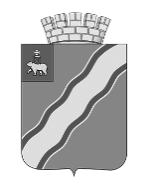 АДМИНИСТРАЦИЯКРАСНОКАМСКОГО ГОРОДСКОГО ОКРУГАПОСТАНОВЛЕНИЕ11.10.2022                                                                                                    № 823-пОб утверждении нормативов финансовых затрат на капитальный ремонт, ремонт и содержание автомобильных дорог общего пользования местного значения Краснокамского городского округа,  Положения о порядке применения нормативов финансовых затрат и правил расчета размера ассигнований бюджета Краснокамского городского округа на указанные целиНа основании п. 6 ст. 4, п. 11 ст. 13 и п. 3 ст. 34 Федерального закона от 08 ноября 2007г. № 257-ФЗ "Об автомобильных дорогах и о дорожной деятельности в Российской Федерации и о внесении изменений в отдельные законодательные акты Российской Федерации" и п. 5 ст. 16 Федерального закона от 06 октября 2003 г. № 131-ФЗ "Об общих принципах организации местного самоуправления в Российский Федерации", администрация Краснокамского городского округа ПОСТАНОВЛЯЕТ:Утвердить нормативы финансовых затрат на капитальный ремонт, ремонт и содержание автомобильных дорог общего пользования местного значения Краснокамского городского округа (в ценах 2022 года) согласно приложению 1.Утвердить Положение о порядке применения нормативов финансовых затрат на капитальный ремонт, ремонт и содержание автомобильных дорог общего пользования местного значения Краснокамского городского округа согласно приложению 2.3. Утвердить правила расчета размера ассигнований бюджета Краснокамского городского округа на капитальный ремонт, ремонт и содержание автомобильных дорог общего пользования местного значения согласно приложению 3.4. 	Постановление подлежит опубликованию в специальном выпуске «Официальные материалы органов местного самоуправления Краснокамского городского округа» газеты Краснокамская звезда» и на официальном сайте Краснокамского городского округа http://krasnokamsk.ru.5.	Настоящее постановление вступает в силу со дня его опубликования и распространяется на правоотношения, возникшие с 01 февраля 2022г.6.	Контроль за выполнением настоящего постановления возложить на заместителя главы Краснокамского городского округа по развитию коммунальной инфраструктуры и благоустройства С.А. Ренёва.Глава городского округа – глава администрации Краснокамского городского округа                                                         И.Я. БыкаризБуркотова Л.П. 4-30-60	Приложение 1к постановлению администрацииКраснокамского городского округаот 11.10.2022 № 823-пНормативы финансовых затрат на капитальный ремонт, ремонт и содержание автомобильных дорог общего пользования местного значения Краснокамского городского округа В настоящих нормативах определен размер затрат на капитальный ремонт, ремонт и содержание автомобильных дорог местного значения, обеспечивающие их технико-эксплуатационное состояние, допустимое по условиям безопасности дорожного движения, в соответствии с требованиями нормативных документов. Настоящие нормативы учитывают территориальные особенности ценообразования строительной продукции, протяженность и структуру сети дорог, их социальную значимость, интенсивность и состав движения. Настоящие нормативы предназначены для определения, планирования и распределения финансовых и материально-технических ресурсов, направляемых на содержание автомобильных дорог местного значения. При разработке настоящих нормативов учтен допустимый уровень летнего и зимнего содержания автомобильных дорог общего пользования, соответствующий требованиям ГОСТ Р «Автомобильные дороги и улицы. Требования к эксплуатационному состоянию, допустимому по условиям безопасности дорожного движения.Нормативы финансовых затрат на капитальный ремонт, ремонт и содержание автомобильных дорог (в уровне цен 2022 года)Приложение 2к постановлению администрацииКраснокамского городского округаот 11.10.2022 № 823-пПоложение о порядке применения нормативов финансовых затрат на капитальный ремонт, ремонт и содержание автомобильных дорог общего пользования местного значения Краснокамского городского округа1. Настоящее Положение определяет порядок применения нормативов денежных затрат на ремонт и содержание автомобильных дорог общего пользования местного значения Краснокамского городского округа (далее – Нормативы), приведения их к уровню цен очередного года, внесения изменений в нормативы при изменении структуры затрат по видам. 2. Нормативы предназначены для бюджетного планирования. Допускается использование нормативов для технико-экономического обоснования проектов и программ развития сети, автомобильных дорог, для выполнения экономических расчетов. Нормативы не предназначены для расчета сметной стоимости объектов дорожных работ, определения стартовых цен при проведении конкурсов на поставки продукции для государственных нужд, расчетов за выполненные работы. 3. В нормативах на содержание учтены затраты: - стоимость выполнения регламентных работ по текущему содержанию автомобильных дорог; - затраты на регулярное проведение диагностики; - затраты на инвентаризацию и паспортизацию объектов дорожной сети; - оформление прав собственности и землеотвода.4. В утвержденные нормативы могут быть внесены изменения в случае изменения состава и ставок налога, включаемых в стоимость дорожных работ; введения на основании федерального закона новых видов обязательного страхования или изменения ставок действующих видов обязательного страхования.5. При формировании проектов бюджета на очередной год нормативы подлежат приведению к среднегодовому уровню цен планируемого периода (далее – Приведенные нормативы). Приведенные нормативы рассчитываются методом умножения утвержденных нормативов на индексы-дефляторы.6. Работы по текущему содержанию выполняются ежегодно на всей протяженности автомобильных дорог.Приложение 3к постановлению администрацииКраснокамского городского округаот 11.10.2022 № 823-пПравила расчета размера ассигнований бюджета Краснокамского городского округа на капитальный ремонт, ремонт и содержание автомобильных дорог общего пользования местного значения 	1. Настоящие Правила расчета размера ассигнований бюджета Краснокамского городского округа на капитальный ремонт, ремонт и содержание автомобильных дорог общего пользования местного значения разработаны в целях определения размера ассигнований бюджета Краснокамского городского округа на капитальный ремонт, ремонт и содержание автомобильных дорог местного значения Краснокамского городского округа (далее – автомобильные дороги).2. Определение размера ассигнований бюджета Краснокамского городского округа на капитальный ремонт автомобильных дорог общего пользования местного значения осуществляется по формуле: Vкр = Nкр x Sкр x I,где: Vкр – размер ассигнований бюджета Краснокамского городского округа на выполнение работ по капитальному ремонту автомобильных дорог общего пользования местного значения (руб.); Nкр – утвержденный норматив финансовых затрат на капитальный ремонт автомобильных дорог общего пользования местного значения (руб. кв. м.); Sкр - расчетная площадь автомобильных дорог общего пользования местного значения, подлежащих капитальному ремонту в планируемом году (кв. м.); I – прогнозный индекс-дефлятор.Определение размера ассигнований бюджета Краснокамского городского округа на ремонт автомобильных дорог общего пользования местного значения осуществляется по формуле: Vр = (Npi х Spi) х I,где: Vр – размер ассигнований бюджета Краснокамского городского округа на выполнение работ по ремонту автомобильных дорог общего пользования местного значения (руб.); Npi – утвержденный норматив финансовых затрат на ремонт автомобильных дорог общего пользования местного значения (руб. / кв. м); Spi - расчетная площадь автомобильных дорог общего пользования местного значения, подлежащих ремонту в планируемом году (кв. м); I – прогнозный индекс-дефлятор.Определение размера ассигнований бюджета Краснокамского городского округа на содержание автомобильных дорог общего пользования местного значения осуществляется по формуле: Vс = (Nсi х Sсi) х I, где: Vс – размер ассигнований бюджета Краснокамского городского округа на выполнение работ по содержанию автомобильных дорог общего пользования местного значения (руб.); Nсi - утвержденный норматив финансовых затрат на содержание автомобильных дорог общего пользования местного значение (руб. / кв. м); I – прогнозный индекс-дефлятор.Виды работУдельная стоимость с НДС, тыс. руб/кмКапитальный ремонт автомобильных дорог IV категории20153,0Ремонт автомобильных дорог IV категории12727,0Содержание автомобильных дорог (IV категории)478,79Содержание автомобильных дорог (V категории)157,914